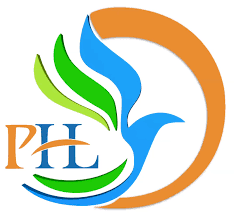 PAWAN HANS LTD.(A Govt. of India Enterprise)Requirement of Paramedic at Srinagar Pawan Hans Ltd. (A Govt. of India Enterprise) requires one Paramedic at its Srinagar Base on retainership basis. Qualification:  Candidate should be MBBS/ Paramedic/ EMT/ B.Sc. or Diploma in Nursing. Preference will be given to local candidates. Interested candidates may submit their applications as per the attached application format. Duly filled application along with relevant documents may be submitted at following address within 2 working days. Base Manager, Pawan Hans Ltd., Srinagar AirportSrinagar (UT of J&K)Contact No. 9990750052APPLICATION FOR THE POST OF PARAMEDIC (Srinagar)(TO BE FILLED IN CAPITAL LETTERS)Name of  Candidate : (Mr./Ms)Father’s Name :Communication Address : Permanent Address : Contact No.Email id: Date of Birth : Qualification : Experience: Other details, if any  Expected Monthly Retainership Fee : (Signature of Candidate)Date : Place: 